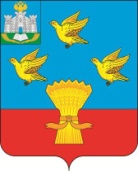 РОССИЙСКАЯ ФЕДЕРАЦИЯОРЛОВСКАЯ ОБЛАСТЬЛИВЕНСКИЙ РАЙОННЫЙ СОВЕТ НАРОДНЫХ ДЕПУТАТОВРЕШЕНИЕ                          2023 года №  ______                              Принято на  25 заседанииг. Ливны                                                                           Ливенского районного  Совета                                                                                                                                                                                                                        народных депутатов                          О внесении изменений в приложение к решению Ливенского районного Совета народных депутатов от 29 марта 2023 года    № 18/230-РС «Об утверждении Программы наказов избирателей депутатам Ливенского районного Совета народных депутатов  Орловской области на 2023 год»Рассмотрев обращение  депутата  Ливенского районного Совета народных депутатов Амелякина С.Н.,	Ливенский районный Совет народных депутатов р е ш и л:1. Внести в приложение  к решению Ливенского районного Совета народных депутатов от 29 марта 2023 года № 18/230-РС «Об утверждении Программы наказов избирателей депутатам Ливенского районного Совета народных депутатов  Орловской области на 2023 год» (газета «Ливенский край» от  4 апреля 2023 года    № 4) в редакции решений Ливенского районного Совета народных депутатов от 28 апреля 2023 года № 19/241-РС (газета «Ливенский край» от  3 мая 2023 года № 5), от 26 мая 2023 года № 20/255-РС (газета «Ливенский край» от 1 июня 2023 года   № 8), от 28 сентября 2023 года № 23/293-РС (газета «Ливенский край» от 5 октября 2023 года       № 17)  следующие изменения:1) строку 4 изложить в новой редакции:«                                                                                                                             ».2.Направить настоящее решение главе Ливенского района для подписания и опубликования.3.Настоящее решение вступает в силу после его официального опубликования.4.Разместить настоящее решение на официальном сайте администрации Ливенского района Орловской области в информационно-телекоммуникационной сети «Интернет». 5.Контроль за исполнением настоящего решения возложить на постоянную депутатскую комиссию по экономической политике, бюджету, налогам, муниципальной собственности и землепользованию (В.И. Своротов).Председатель Совета                                                                            М.Н. СавенковаГлава района                                                                                          А.И. Шолохов4Жители с.Никольское Ливенский район,с.Никольское ул.Колхозная д.1аНикольское сельское поселениеУправление культуры и архивного дела администрации Ливенского районаПриобретение микширного пульта и микрофона в филиал МБУ Ливенского района «Центральный район-ный Дом культуры» Никольский СДКПриобретение 2 микрофонных стоек в филиал МБУ Ливенского района «Центральный район-ный Дом культуры» Никольский СДКок-тябрьде-кабрь50,9079,093Амеля-кин С.Н.